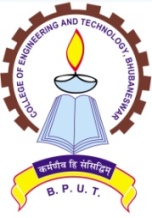 College of Engineering & Technology(A constituent college of BijuPatnaik University of Technology, Orissa)Techno Campus, Ghatikia, MahalaxmiVihar, Bhubaneswar -751029No. 2225/CET								Date:-10-08-2019OFFICE ORDERThe following 104students are provisionally allotted accommodation in Ladies HostelKalpanaChawla Hall of Residence(KCHR) inside the CET campus. They should come with two demand drafts amounting to-(a) One amounting Rs.5330/- towards Hostel Development Fee in favour of The Principal, CET, payable at Bhubaneswar and(b) One amounting Rs. 13,000/- (12,000/- towards Mess Advance + 1000/- towards Mess Development) in favour of the Superintendent, KCHR,payable at Bhubaneswar. They are required to occupy the hostelwithin their respective admission dates after which their seat in the ladies hostel will be forfeited and no further claim will be entertained. Also they are required to deposit the Xerox copies of Bank Challans for college admission along with two Demand Drafts amounting to Rs. 5330/- and 13,000/- as above. They must bring passport size photographs and a copy of Aadhar of self, parents and local guardian. The hostel admission will be conducted on 16th and 17th August 2019 from 10:00 AM to 5:00 PM at Ladies Hostel, KCHR.For more clarification, please contact Mr.Pradeep Kumar Nayak, Hostel Clerk (9853949758) of the Ladies Hostel,KCHR.You may also contact the following officials of the KCHR, Ladies’ Hostel in case of any additional query.Sd/-PRINCIPALPROVISIONAL FIRST ALLOTMENT LIST (NEW ENTRANTS) FOR KALPANA CHAWLA HALL OF RESIDENCE (KCHR)LADIES HOSTEL, CET CAMPUS FOR THE SESSION 2019-20Sd/-PRINCIPALSl.No.Name of the OfficialsPhone No.1)Mrs. M. Srivalli, Superintendent, KCHR(Assistant Professor, Electrical Engg, CET Bhubaneswar)96688667442)Ms. J. Hansdah, Assistant Superintendent,  KCHR(Assistant Professor, Electrical Engg, CET Bhubaneswar)88755007783)Mrs. R. Dalai, Assistant Superintendent,  KCHR(Assistant Professor, Civil Engg, CET, Bhubaneswar)94375856434)Mrs R. Routray, Assistant Superintendent, KCHR(Assistant Professor, Instrumentation and Electronics Engg, CET Bhubaneswar)9003094042Sl.NoName of the ApplicantBranchCategoryRank1SonalyPrustyT.E.GEN4110792UshakiranSahooT.E.GEN2031863Arishmita BanerjeeT.E.GEN1939994ApurbaBadaikT.E.SC4900775PriyansaMahanaT.E.GEN4778626NupurBiswasT.E.GEN-EWS1633687Jasmine MohantyT.E.GEN5922258DivyaniDivyadarshiniT.E.SC3762789ShradhaShaswatiSahooT.E.GEN45936610Smita Rani GoudaT.E.GEN27517911DahritreeSamantrayT.E.GEN64601012AtishaSatpathyT.E.GEN47200913Suranjana DashT.E.GEN35218314LaxmipriyaSahooT.E.GEN44037215JyotirmayeeMohapatraT.E.GEN79195616AmrutaBiswalT.E.GEN61964617SatyashreePattnaikT.E.GEN79486918PragyanaPreetiParna DashF & ATGEN54219819Ipsa Rani SwainF & ATGEN59466220SwatishreeMandalF & ATGEN100982021Amrita SatabdeeSahooF & ATGEN31698522Jyotirmayee MishraF & ATGEN52425423SmrutiRupa SwainF & ATGEN86155124SandipaPriyadashiniMohapatraF & ATGEN91732425SagnikaBhanjaF & ATGEN35844726AparnaTripathyBTGEN20448927AishwaryaAdhyaBTGEN12496328Swasti PandaBTGEN12725229Aishwarya DashBTGEN23753930AshimaPadhyBTGEN28050331ShivaniBohidarBTGEN16174232Susmita BastiaBTGEN18828833Gunu MishraMCAGEN15134AnweshaSahooMCAGEN6035RoshniRupaliSatpathyMCAGEN7036A. ManishaPatroMCAGEN4037Smita Rani ChoudhuryMCAGEN138YajnaseneePriyadarshiniMCASC48639Rupali MishraMCAGEN3640Vishnu PriyaMCAST44641Archana MishraMCAGEN2542Lipika DalaiMCAGEN643P. Vineesha2 Yr. Msc. In  Math & ComputingGEN44Subhashree Mishra2 Yr. Msc. In  Math & ComputingGEN45LisaliBarik2 Yr. Msc. In  Math & ComputingGEN46Puja Rout2 Yr. Msc. In  Math & ComputingGEN47Rajalaxmi Panda2 Yr. Msc. In  Math & ComputingGEN48LizaraniChoudhury2 Yr. Msc. In  Math & ComputingGEN49ElloraBharati2 Yr. Msc. In  Math & ComputingSC50MadhusmitaRoutray2 Yr. Msc. In  Math & ComputingGEN51ArchanaSethi2 Yr. Msc. In  Math & ComputingSC52Anisha Das2 Yr. Msc. In  Math & ComputingGEN53KajolKiran Dash2-Yr M.Sc. In App. ChemGEN54SoumyashreeSahoo2-Yr M.Sc. In App. ChemOBC55Amrita Aiswarya Nanda2-Yr M.Sc. In App. ChemGEN56SarbaneeMahapatra2-Yr M.Sc. In App. ChemGEN57SwagatikaSahoo2-Yr M.Sc. In App. ChemOBC58SnigdhaParamitaBarma2-Yr M.Sc. In App. ChemGEN59PriyadarshiniPradhan2-Yr M.Sc. In App. ChemOBC60SilpirekhaTripathy2-Yr M.Sc. In App. ChemGEN61Margeswai Jena2yr. Msc. in App. PhySC262Anjali Hansdah2yr. Msc. in App. PhyST163Sneha Dash2yr. Msc. in App. PhyGEN1464Monalisha BD Subham2yr. Msc. in App. PhyGEN1565MadhusmitaSahU2yr. Msc. in App. PhyGEN1666BishnupriyaPani2yr. Msc. in App. PhyGEN2567SmrutipargyanPati2yr. Msc. in App. PhyGEN3068SaloneeSatpathy2yr. Msc. in App. PhyGEN3269LijaraniBarik2yr. Msc. in App. PhyGEN3970NutanPrabharani Gouda5-Yr  Int. M.Sc. In App. ChemOBC26698071DiptiPrabhaKisku5-Yr  Int. M.Sc. In App. ChemST30646472NavneetKour5-Yr  Int. M.Sc. In App. ChemNA44672573Punam Sharma5-Yr  Int. M.Sc. In App. ChemGEN45945074TahiraParween5-Yr  Int. M.Sc. In App. ChemGEN53354075MadhusmitaPadhi5-Yr  Int. M.Sc. In App. ChemGEN57629376AnkitaSubhasminiSahoo5-Yr  Int. M.Sc. In App. ChemGEN59782977Jasmine Behera5-Yr  Int. M.Sc. In App. ChemSC78743278Apurva Jena5 Yr. Int. Msc. Math & ComputingGEN79AnweshaBahinipati5 Yr. Int. Msc. Math & ComputingGEN80Sushreesangita Rout5 Yr. Int. Msc. Math & ComputingGEN81JyotiprabhaBehera5 Yr. Int. Msc. Math & ComputingGEN82Leona Kalia5yr Int. Msc in App PhyGEN53577883MonalishaRoutray5yr Int. Msc in App PhyGEN21691584Swarnaprabha Mishra5yr Int. Msc in App PhyGEN29979085SumanMahapatra5yr Int. Msc in App PhyGEN27919186PallaviMahakud5yr Int. Msc in App PhyGEN40513487AnweshaMaharana5yr Int. Msc in App PhyGEN42845088PragyanBharatiMaharanaCIVIL (LE)GEN1389Prativa NandaCIVIL (LE)GEN10690VasaviPatnaikCIVIL (LE)GEN22791Suchitra DasCIVIL (LE)SC392TamasashreeBeheraCIVIL (LE)SC2093ShibangI DashCIVIL (LE)GEN6994SupravaSethyCIVIL (LE)SC16495NibeditaBeheraCIVIL (LE)SC21596RupaliRuchismitaBeheraCIVIL (LE)GEN2797PrativaPriyadarsiniCIVIL (LE)GEN13698RiyaBannerjiBT (LE)GEN454099SonaliSatapathyM.Tech (I &E)General1054100PujashreePanigrahiM.Tech (I &E)General494101Soumyashree JenaM.Tech (I &E)General735102KomalSahuM.Tech (I &E)General1187103Amrita RoyM.Tech (I &E)General318104BidyutPravaTaraiM.Tech (I &E)SC509